Community Sponsorship Outcomes: Evaluation FormCompleted application forms can be mailed or dropped off to:

Toora & District Community Bank® Branch 
48 Stanley Street, Toora VIC 3962Foster branch68 Main Street, Foster VIC 3960Or alternatively, you can email a copy to admin@pdfg.org.auPrivacy Bendigo and Adelaide Bank Limited is committed to ensuring your privacy is protected and understands your concerns regarding the confidentiality and security of the personal information you provide. The information contained in this form will be held by the Toora & District Community Bank® Branch & Foster branch (operated by Promontory District Finance Group Limited) and may be disclosed to Bendigo Bank and organisations that carry out functions on behalf of Bendigo Bank.Our full privacy policy is available online at www.bendigobank.com.au. Bendigo and Adelaide Bank Limited. ABN 11 068 049 178 AFSL 237879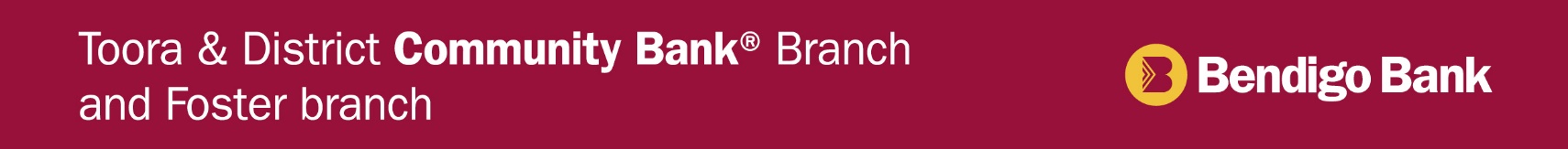 Sponsorship DetailsSponsorship DetailsSponsorship DetailsOrganisation Name:Organisation Name:Organisation Name:Postal address:Postal address:Postal address:City:State:Postcode:Primary ContactPrimary ContactPrimary ContactName:Name:Name:Position:Position:Position:Phone:Phone:Phone:Email:Email:Email:Secondary ContactSecondary ContactSecondary ContactName:Name:Name:Position:Position:Position:Phone:Phone:Phone:Email:Email:Email:Overview of your Sponsorship:Overview of your Sponsorship:Overview of your Sponsorship:How did you help promote the Toora & District Community Bank® Branch, Foster branch and Welshpool Agency?How did you help promote the Toora & District Community Bank® Branch, Foster branch and Welshpool Agency?How did you help promote the Toora & District Community Bank® Branch, Foster branch and Welshpool Agency?What would you request/do differently for your next Sponsorship?What would you request/do differently for your next Sponsorship?What would you request/do differently for your next Sponsorship?Marketing Com’tee use onlyCommentsWould we sponsor this organisation again?:   Yes     NoIf no Why.Tabled at Marketing Meeting dated: